	Photographs of Faculty and Students Exchange Programmes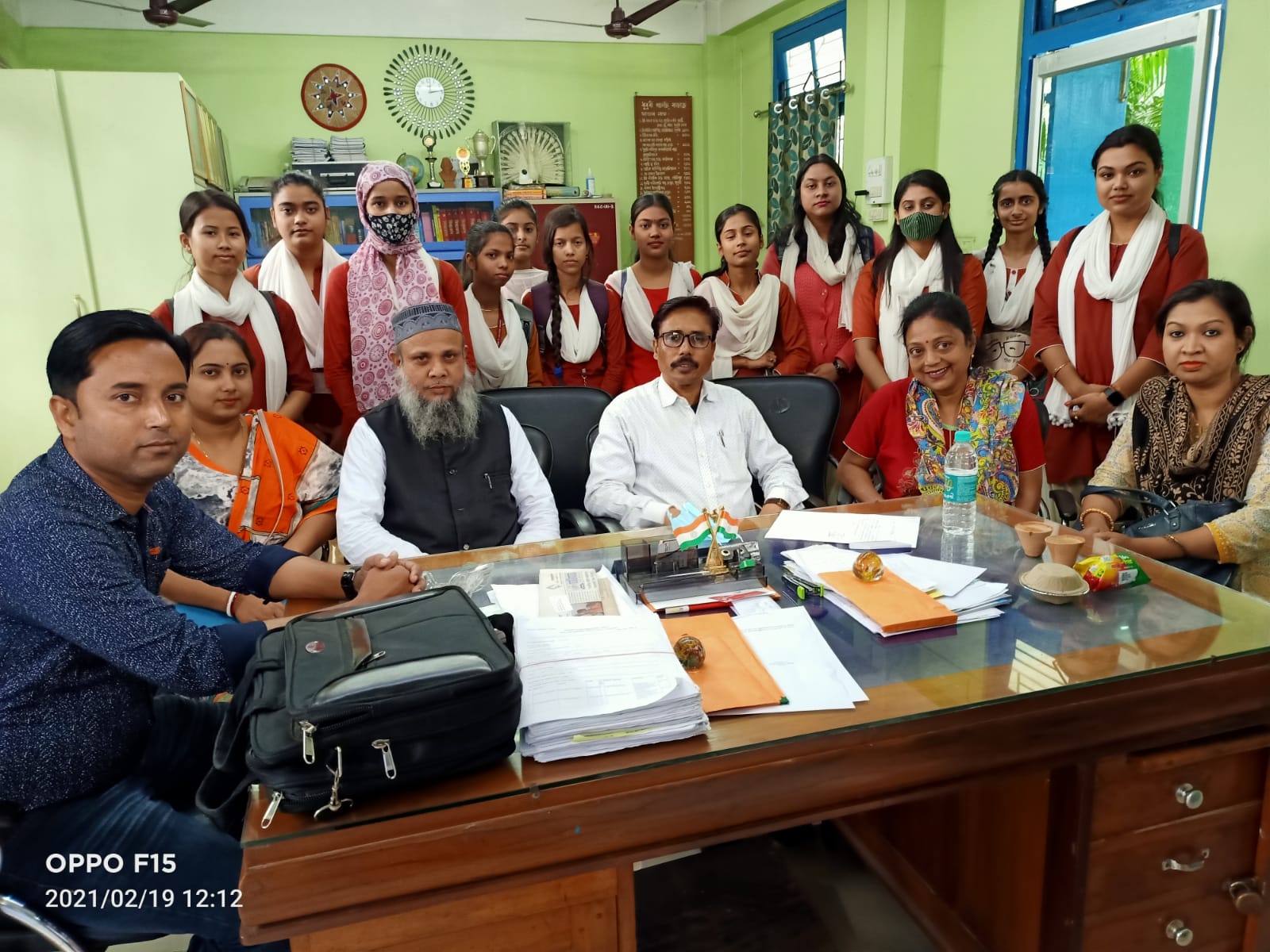 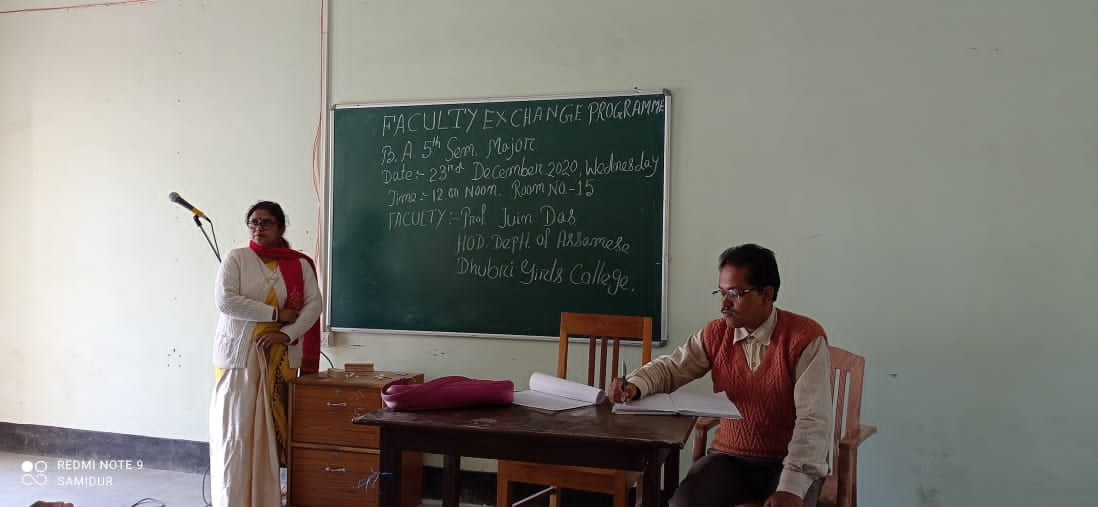 Photographs of Faculty and Students Exchange Programmes 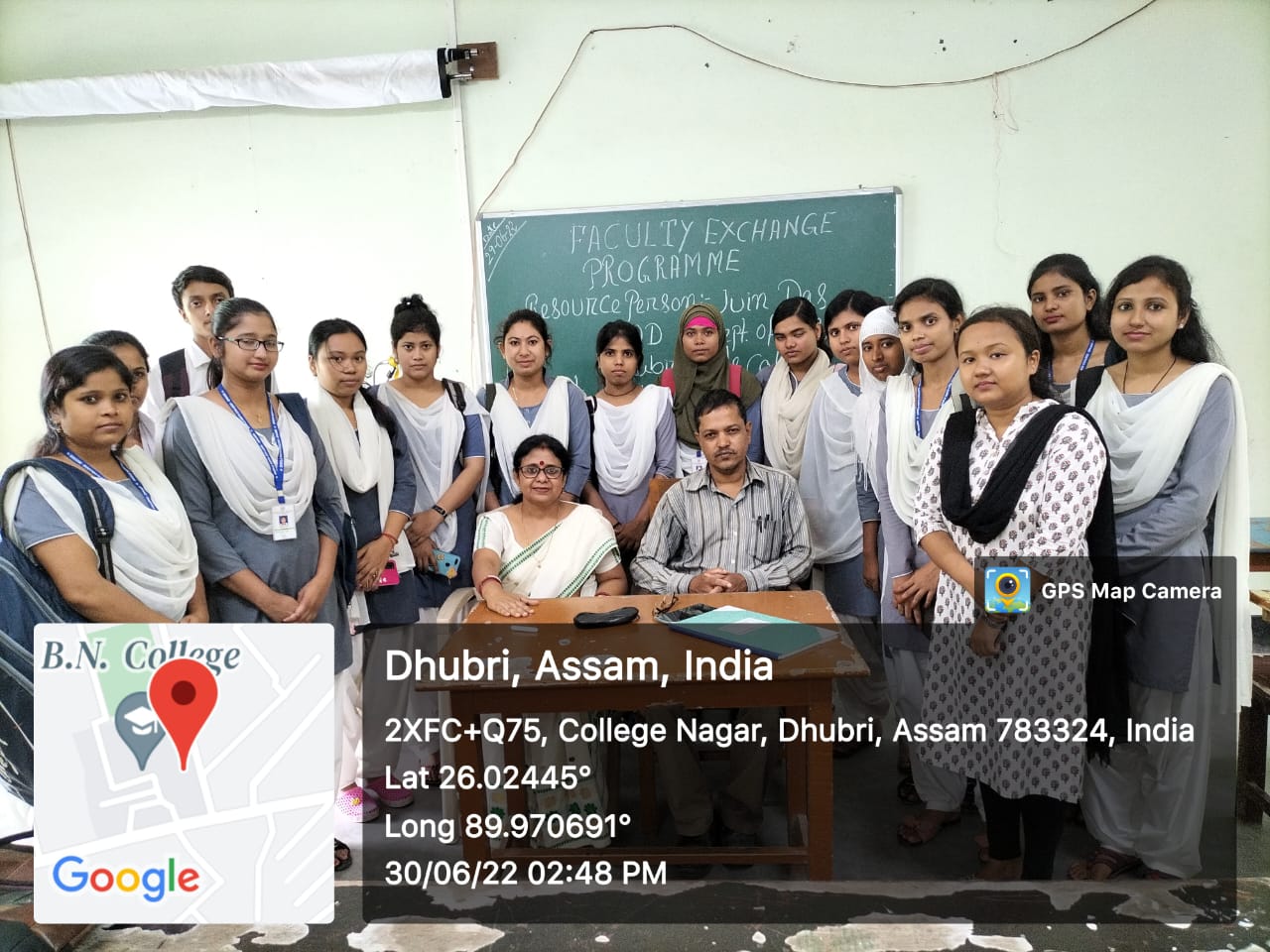 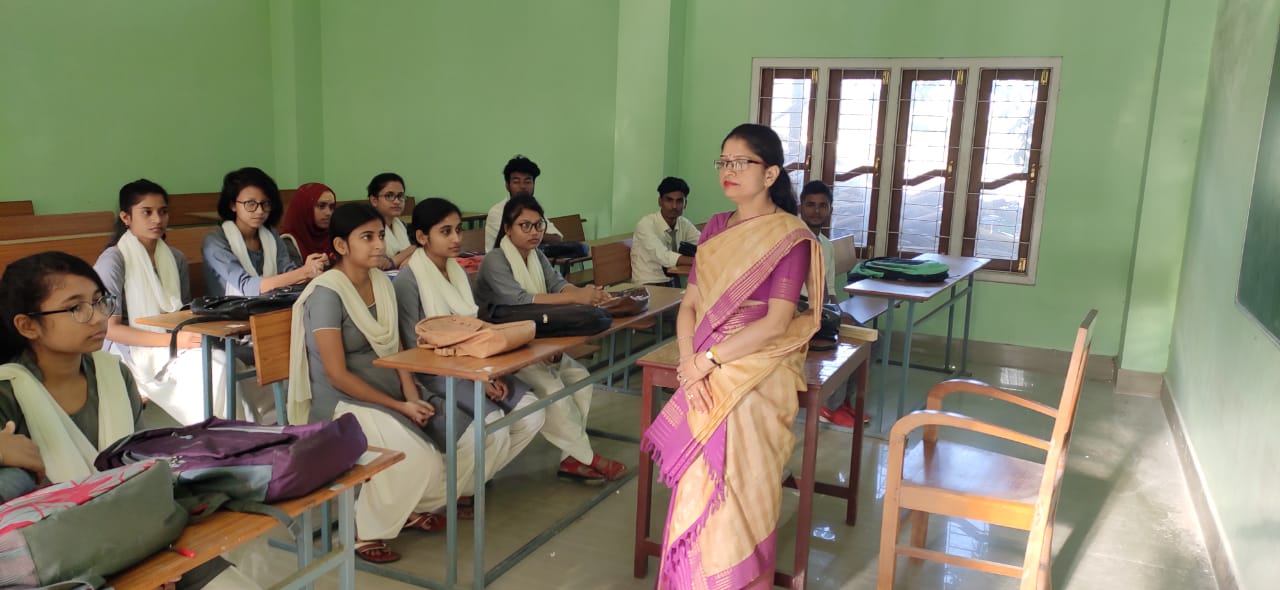 Photographs of Faculty and Students Exchange Programmes 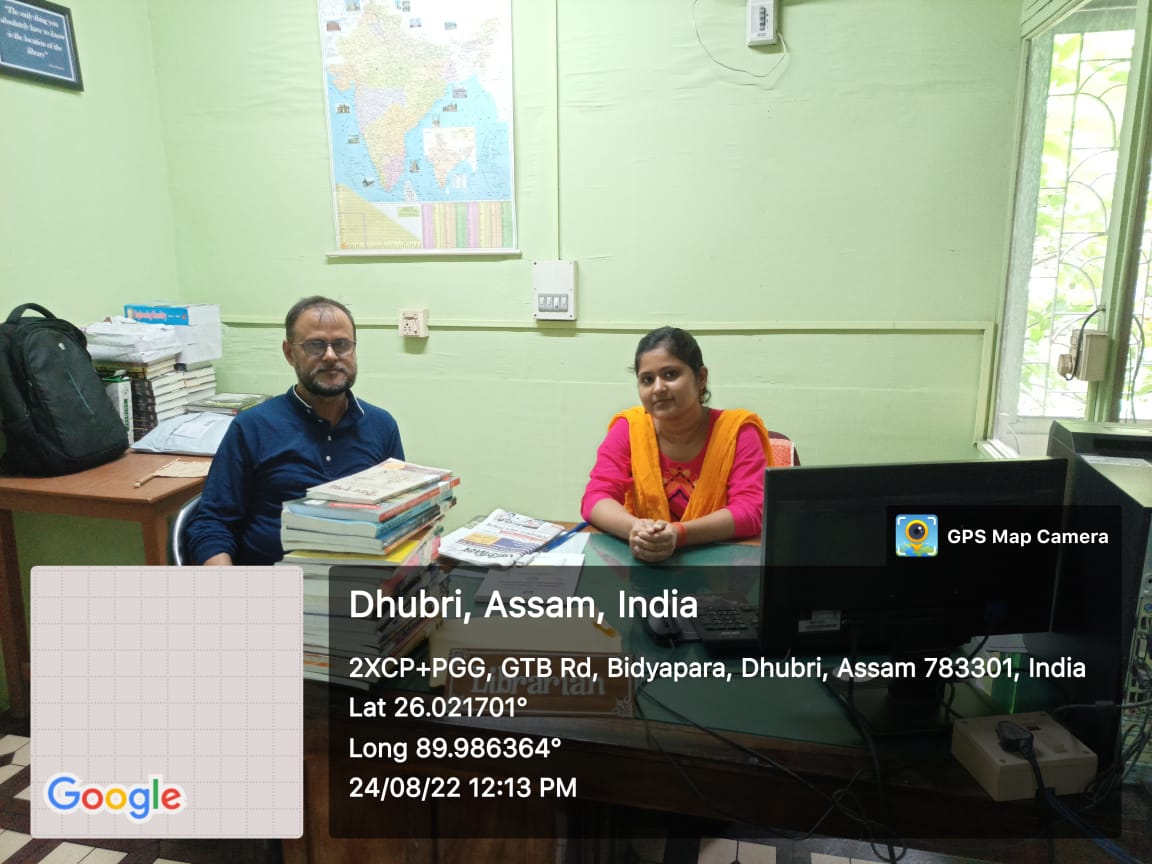 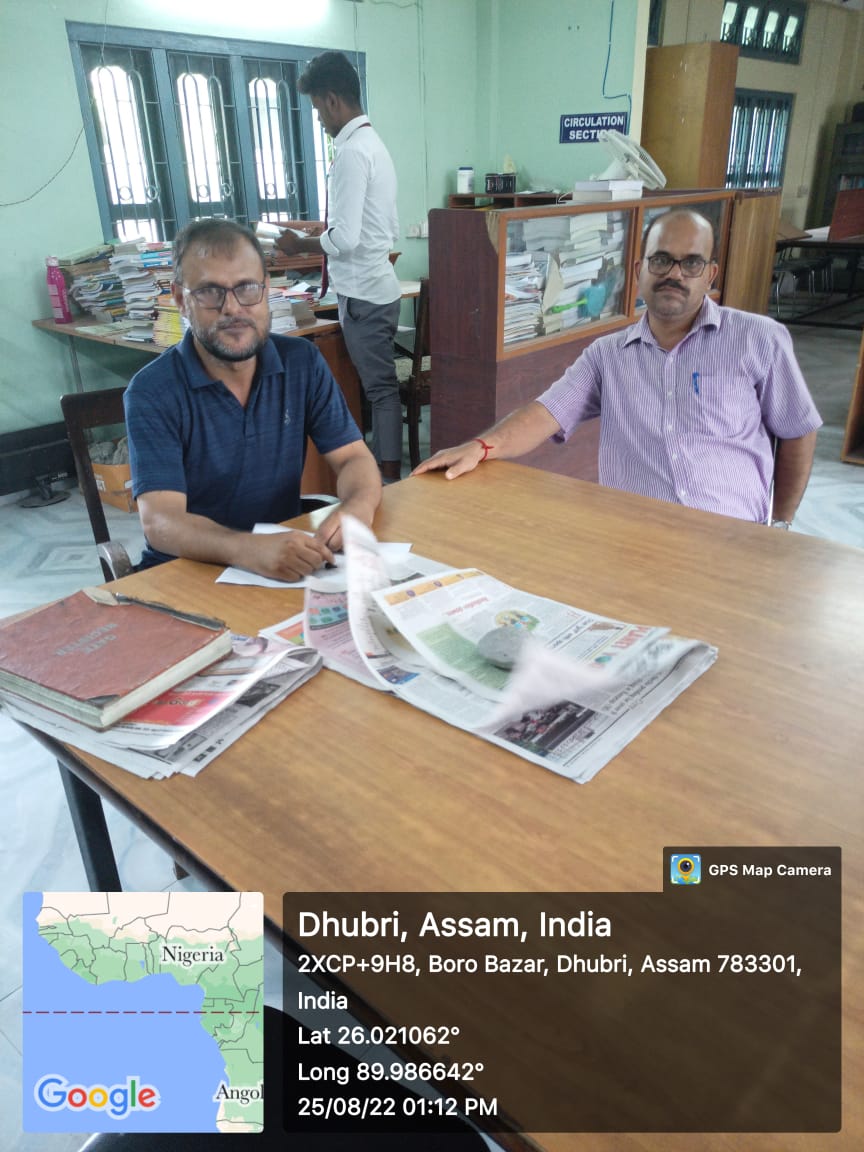 Photographs of Faculty and Students Exchange Programmes 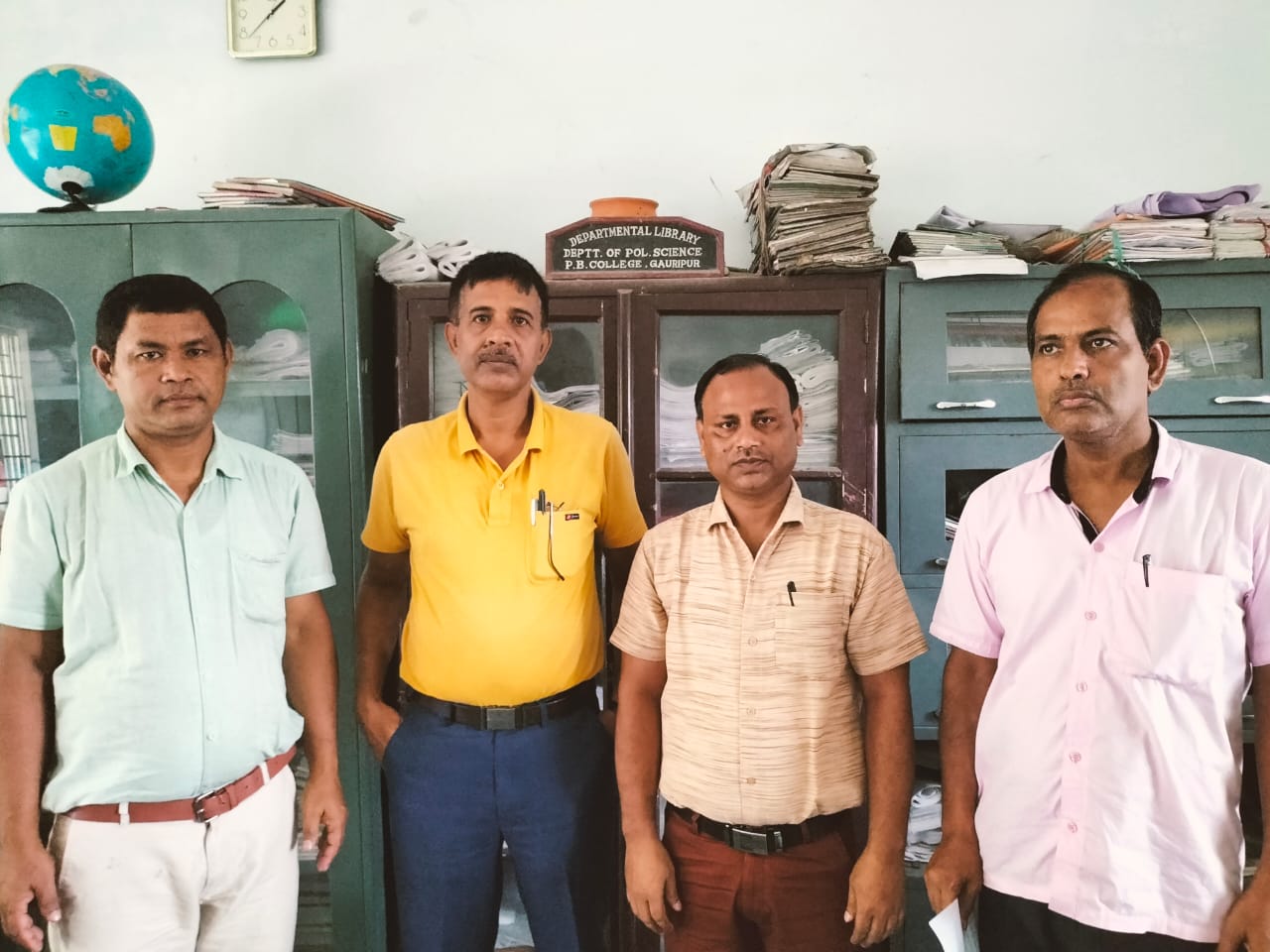 